Правила безопасного катания на роликах, велосипеде и самокате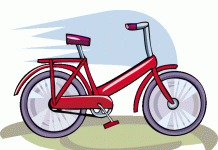 Летние каникулы – отличное время для катания на роликах, велосипеде или самокате. Но необходимо соблюдать определенные правила безопасного катания, чтобы избежать травм и неприятностей. Помните, необходимо:1. Надевать защитный шлем, перчатки, щитки на руки и голени, наколенники и налокотники. Асфальт и тротуарная плитка очень твердые, и падение на них может завершиться переломом или сильным ушибом, а падают поначалу все, и даже профи не всегда могут победить гравитацию. Кататься без защиты – признак не крутизны, как кажется многим новичкам и, в частности, подросткам, желающим похвастаться перед сверстниками, а банальной глупости и отсутствия чувства самосохранения.2. Не ездить на неисправном транспорте – шанс, что важная деталь отвалится прямо во время движения, и «водитель» полетит вверх тормашками вместе с железным конем, резко возрастает.3. Не кататься в непосредственной близости от других велосипедистов, роллеров, скейтеров и «самокатеров», особенно, если еще мало опыта – легко налететь друг на друга и упасть вместе.4. Научиться правильно группироваться при падении. Такое умение позволит сделать ваши ролле- и велопрогулки менее травмоопасными, ведь, как уже было сказано, от встреч с твердыми поверхностями не застрахован никто.5. Крепить на одежду светоотражающие элементы при езде в темное время суток или при плохой погоде: так одинокую фигуру лучше видно другим участникам движения, в частности, автомобилистам, что снижает вероятность столкновения.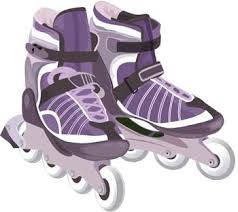 6. Не баловаться во время движения: ездить вдвоем на одноместном велосипеде или самокате, не держаться за руль и т.п. Чем меньше опыт, тем аккуратнее следует вести себя на дороге. В противном случае падение или поломка транспорта вам практически обеспечены.7. Выполнять «финты» только на предназначенной или подходящей для этого площадке, но никак не на проезжей части, тротуаре или детской площадке, где играют несмышленые малыши. Этим вы обезопасите и себя от незапланированных приземлений, и невольных свидетелей ваших «выкрутасов» от попадания под колеса. 8. Выучить правила дорожного движения. По закону, велосипедист – равноправный участник движения, как и автомобилист, и должен подчиняться правилам ПДД. Например, важно знать, как правильно показывать рукой, что хотите повернуть, как надо пересекать регулируемые перекрестки, по какой стороне дороги ехать. А вот роллеры приравнены к пешеходам и не должны появляться на проезжей части.9. Двигаясь по тротуару, ехать очень медленно, аккуратно объезжая пешеходов и предупреждая их о своем приближении. Для велосипедистов езда по тротуарам, вообще-то запрещена законом, но в большинстве случаев – это единственный способ безопасного передвижения в отсутствие специальных дорожек.10. Быть предельно внимательным, чтобы ничто не застало врасплох и не заставило потерять равновесие, и отправиться на «свидание» с асфальтом. Таким фактором могут стать и машина, выезжающая из двора, и выскочивший под колеса ребенок или собака, и просто громкий звук.
Знания о безопасной езде на велосипеде ребенка в 2-14 лет С самых ранних лет ребенок  должен иметь первые познания правил дорожного движения. Они должны состоять из нехитрых постулатов: — объезжать движущиеся объекты (людей, животных, других участников движения); — замедлять движение на поворотах и при маневрах, когда совершается объезд недвижимых преград на пути (деревья, лавочки и пр.); — избегать выезда на проезжую часть; — объезжать ямы, лужи, канализационные люки; — переходить дорогу только в сопровождении взрослых, обязательно спешившись.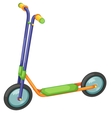 Правила езды на самокате для детей Кататься можно только по безопасной, ровной местности, объезжая ямы и выбоины.Условно очертите для ребенка границы территории, на которой можно кататься. Стоит сразу объяснить, что на оживленной дороге детский 3 х колесный самокат нужно взять в руки, и переходить ее пешком.Для остановки использовать только тормоз, предусмотренный конструкцией самоката, а не пытаться тормозить ногами, чтобы избежать растяжений или ушибов.Перед тем как разрешить ребенку кататься на улице, необходимо отточить с ним прием группировки на случай падения. Для безопасного приземления в опасной ситуации необходимо согнуть локти и колени (которые предварительно прикрыты защитными элементами), локти при этом должны быть прижаты к туловищу. Если вовремя не сгруппироваться, можно получить перелом конечности.Нельзя кататься на самокате в дождливую погоду, особенно если он оснащен полиуретановыми колесами. При таких условиях устройство полностью утрачивает способность тормозить. К тому же под воздействием воды могут испортиться подшипники, что отрицательно скажется на долговечности транспорта.Нужно предупредить ребенка, что быстродвижущиеся предметы могут привлекать внимание собак. И, даже если четвероногий бросился вслед за ездоком, не стоит пугаться. Нужно аккуратно остановить транспорт, встать ровно и замереть. Животное просто обнюхает незнакомый предмет и уйдет. Не нужно кричать и размахивать руками.Если прогулка затянулась до наступления темноты, нелишним будет взять с собой фонарик, который можно пристегнуть над передним колесом, чтобы подсветить дорогу.